REQUERIMENTO DE PROTEÇÃO INTELECTUALTop of FormBottom of Form*Caso seja aluno*Caso seja aluno*Caso seja aluno	Diante do exposto, solicito(amos) a análise do presente requerimento de proteção intelectual pela Agência de Inovação Tecnológica do IFMT._______________, ____ de _______________ de ______.Nome e assinatura de todos os participantes/inventores.___________________________________		___________________________________Nome							Nome___________________________________		___________________________________Nome							Nome___________________________________		___________________________________Nome							NomeANEXOSCOTITULARIDADEContratos, convênios, acordos, históricos, dentre outros documentos que declarem as condições das parcerias com outras instituições, empresas, pesquisadores ou professores de fora do IFMT (incluindo pessoa física ou jurídica, públicas ou privadas)PROGRAMA COMPUTADORImagens do software, CD com o código-fonte e o resumo digital hash.MARCAImagem da marca (exceto se nominativa) e link para download da mesma.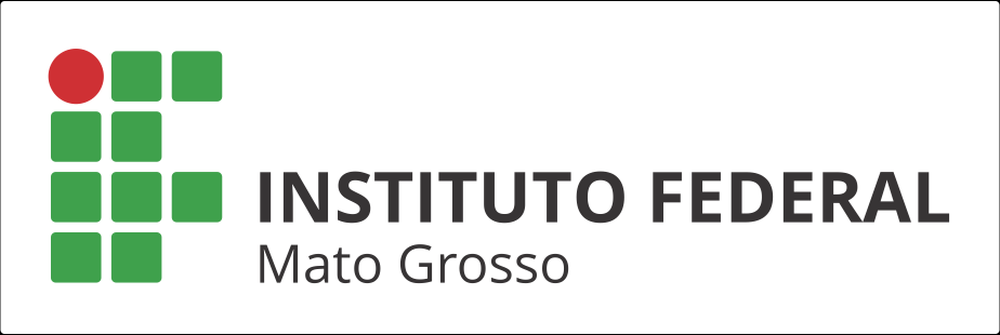 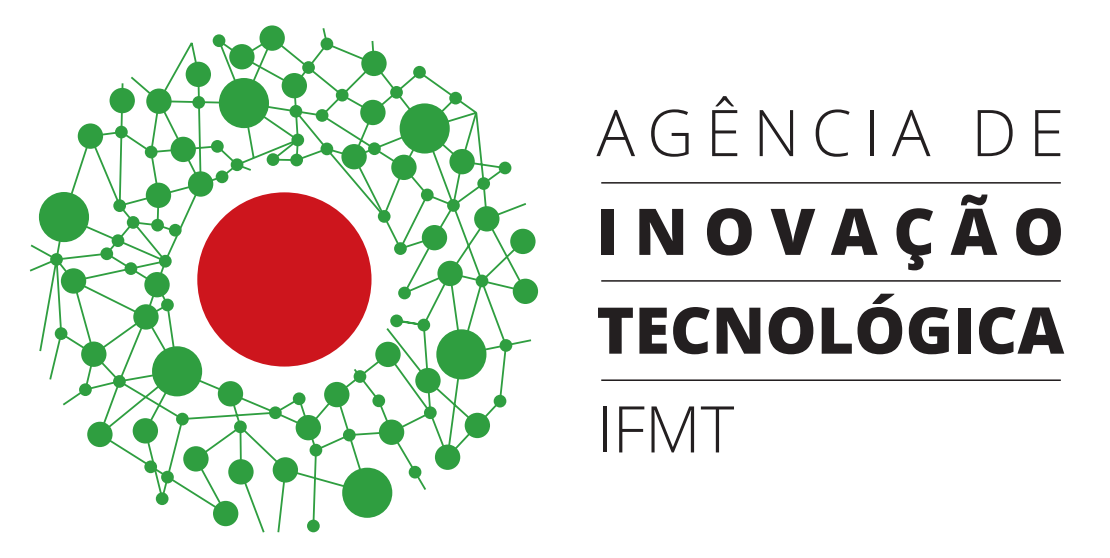 1. PEDIDO DE PROTEÇÃO INTELECTUAL1. PEDIDO DE PROTEÇÃO INTELECTUAL1. PEDIDO DE PROTEÇÃO INTELECTUAL1. PEDIDO DE PROTEÇÃO INTELECTUAL1. PEDIDO DE PROTEÇÃO INTELECTUALTítulo do pedidoTitle(em inglês)A que se refere o presente pedido?A que se refere o presente pedido?A que se refere o presente pedido?A que se refere o presente pedido?A que se refere o presente pedido?(   ) Patente de invenção(   ) Desenho industrial(   ) Patente de invenção(   ) Desenho industrial(   ) Modelo de utilidade(   ) Topografia de circuitos(   ) Programa de computador(   ) Cultivares(   ) Marca(   ) Outro: ______________ Marque o(s) tipo(s) de vínculo(s) da inovação a ser protegida:Marque o(s) tipo(s) de vínculo(s) da inovação a ser protegida:Marque o(s) tipo(s) de vínculo(s) da inovação a ser protegida:Marque o(s) tipo(s) de vínculo(s) da inovação a ser protegida:Marque o(s) tipo(s) de vínculo(s) da inovação a ser protegida:(   ) deriva de projeto(s)/grupo(s) de pesquisa (especificar): _________________________________________________________________________________________________________________________________________________________________________________________________(   ) apoio órgão de fomento (especificar): _____________________(   ) é exclusivo de inventor independente (fora do IFMT)(   ) participam outras instituições ou empresas (obrigatório preencher o item “2. Cotitularidade”)(   ) este invento possui pedido de proteção anterior (especificar): ___________________________ ________________________________________________________________________________(   ) nenhuma das anteriores (especificar): ______________________________________________(   ) deriva de projeto(s)/grupo(s) de pesquisa (especificar): _________________________________________________________________________________________________________________________________________________________________________________________________(   ) apoio órgão de fomento (especificar): _____________________(   ) é exclusivo de inventor independente (fora do IFMT)(   ) participam outras instituições ou empresas (obrigatório preencher o item “2. Cotitularidade”)(   ) este invento possui pedido de proteção anterior (especificar): ___________________________ ________________________________________________________________________________(   ) nenhuma das anteriores (especificar): ______________________________________________(   ) deriva de projeto(s)/grupo(s) de pesquisa (especificar): _________________________________________________________________________________________________________________________________________________________________________________________________(   ) apoio órgão de fomento (especificar): _____________________(   ) é exclusivo de inventor independente (fora do IFMT)(   ) participam outras instituições ou empresas (obrigatório preencher o item “2. Cotitularidade”)(   ) este invento possui pedido de proteção anterior (especificar): ___________________________ ________________________________________________________________________________(   ) nenhuma das anteriores (especificar): ______________________________________________(   ) deriva de projeto(s)/grupo(s) de pesquisa (especificar): _________________________________________________________________________________________________________________________________________________________________________________________________(   ) apoio órgão de fomento (especificar): _____________________(   ) é exclusivo de inventor independente (fora do IFMT)(   ) participam outras instituições ou empresas (obrigatório preencher o item “2. Cotitularidade”)(   ) este invento possui pedido de proteção anterior (especificar): ___________________________ ________________________________________________________________________________(   ) nenhuma das anteriores (especificar): ______________________________________________(   ) deriva de projeto(s)/grupo(s) de pesquisa (especificar): _________________________________________________________________________________________________________________________________________________________________________________________________(   ) apoio órgão de fomento (especificar): _____________________(   ) é exclusivo de inventor independente (fora do IFMT)(   ) participam outras instituições ou empresas (obrigatório preencher o item “2. Cotitularidade”)(   ) este invento possui pedido de proteção anterior (especificar): ___________________________ ________________________________________________________________________________(   ) nenhuma das anteriores (especificar): ______________________________________________2. COTITULARIDADE2. COTITULARIDADE2. COTITULARIDADEHá vínculo com instituições, empresas, pesquisadores ou professores fora do IFMT em relação ao desenvolvimento da invenção?Há vínculo com instituições, empresas, pesquisadores ou professores fora do IFMT em relação ao desenvolvimento da invenção?(    ) Não(    ) Sim (especificar): Breve histórico da participação das instituições envolvidas no desenvolvimento da tecnologiaResponsável pelo depósito/registro e acompanhamento em comum acordo entre as partesResponsável pelo depósito/registro e acompanhamento em comum acordo entre as partes(    ) IFMT(    ) Outra instituição (especificar):Atenção. Havendo participação de terceiros, é obrigatório anexar contratos, convênios, acordos, históricos, dentre outros documentos que declarem as condições das parcerias.Atenção. Havendo participação de terceiros, é obrigatório anexar contratos, convênios, acordos, históricos, dentre outros documentos que declarem as condições das parcerias.Atenção. Havendo participação de terceiros, é obrigatório anexar contratos, convênios, acordos, históricos, dentre outros documentos que declarem as condições das parcerias.Observação. O vínculo com terceiros exigirá o preenchimento de documentos de cotitularidade para reconhecimento de direitos da propriedade intelectual após este requerimento ser avaliado.Observação. O vínculo com terceiros exigirá o preenchimento de documentos de cotitularidade para reconhecimento de direitos da propriedade intelectual após este requerimento ser avaliado.Observação. O vínculo com terceiros exigirá o preenchimento de documentos de cotitularidade para reconhecimento de direitos da propriedade intelectual após este requerimento ser avaliado.3. PARTICIPANTES OU INVENTORES3. PARTICIPANTES OU INVENTORESQuantidade total de participantes ou inventores* * Preencher o quadro abaixo para cada um dos participantes/inventores3.1 PARTICIPANTES / INVENTORES (SERVIDOR DO IFMT - CONTATO PRINCIPAL)3.1 PARTICIPANTES / INVENTORES (SERVIDOR DO IFMT - CONTATO PRINCIPAL)3.1 PARTICIPANTES / INVENTORES (SERVIDOR DO IFMT - CONTATO PRINCIPAL)3.1 PARTICIPANTES / INVENTORES (SERVIDOR DO IFMT - CONTATO PRINCIPAL)3.1 PARTICIPANTES / INVENTORES (SERVIDOR DO IFMT - CONTATO PRINCIPAL)3.1 PARTICIPANTES / INVENTORES (SERVIDOR DO IFMT - CONTATO PRINCIPAL)3.1 PARTICIPANTES / INVENTORES (SERVIDOR DO IFMT - CONTATO PRINCIPAL)3.1 PARTICIPANTES / INVENTORES (SERVIDOR DO IFMT - CONTATO PRINCIPAL)3.1 PARTICIPANTES / INVENTORES (SERVIDOR DO IFMT - CONTATO PRINCIPAL)3.1 PARTICIPANTES / INVENTORES (SERVIDOR DO IFMT - CONTATO PRINCIPAL)3.1 PARTICIPANTES / INVENTORES (SERVIDOR DO IFMT - CONTATO PRINCIPAL)Vínculo com o IFMTVínculo com o IFMT(   ) Professor    (   ) Técnico    (   ) Aluno    (   ) Professor visitante(   ) Outro (especificar):(   ) Professor    (   ) Técnico    (   ) Aluno    (   ) Professor visitante(   ) Outro (especificar):(   ) Professor    (   ) Técnico    (   ) Aluno    (   ) Professor visitante(   ) Outro (especificar):(   ) Professor    (   ) Técnico    (   ) Aluno    (   ) Professor visitante(   ) Outro (especificar):(   ) Professor    (   ) Técnico    (   ) Aluno    (   ) Professor visitante(   ) Outro (especificar):(   ) Professor    (   ) Técnico    (   ) Aluno    (   ) Professor visitante(   ) Outro (especificar):(   ) Professor    (   ) Técnico    (   ) Aluno    (   ) Professor visitante(   ) Outro (especificar):(   ) Professor    (   ) Técnico    (   ) Aluno    (   ) Professor visitante(   ) Outro (especificar):(   ) Professor    (   ) Técnico    (   ) Aluno    (   ) Professor visitante(   ) Outro (especificar):NomeSIAPERGRGCPFLotaçãoTelefoneTelefoneCelularEndereçoBairroCidadeCidadeUFPaísCEPCEPE-mail3.2 PARTICIPANTES / INVENTORES3.2 PARTICIPANTES / INVENTORES3.2 PARTICIPANTES / INVENTORES3.2 PARTICIPANTES / INVENTORES3.2 PARTICIPANTES / INVENTORES3.2 PARTICIPANTES / INVENTORES3.2 PARTICIPANTES / INVENTORES3.2 PARTICIPANTES / INVENTORES3.2 PARTICIPANTES / INVENTORES3.2 PARTICIPANTES / INVENTORES3.2 PARTICIPANTES / INVENTORES3.2 PARTICIPANTES / INVENTORESVínculo com o IFMTVínculo com o IFMT(   ) Professor    (   ) Técnico    (   ) Aluno    (   ) Professor visitante(   ) Outro (especificar):(   ) Professor    (   ) Técnico    (   ) Aluno    (   ) Professor visitante(   ) Outro (especificar):(   ) Professor    (   ) Técnico    (   ) Aluno    (   ) Professor visitante(   ) Outro (especificar):(   ) Professor    (   ) Técnico    (   ) Aluno    (   ) Professor visitante(   ) Outro (especificar):(   ) Professor    (   ) Técnico    (   ) Aluno    (   ) Professor visitante(   ) Outro (especificar):(   ) Professor    (   ) Técnico    (   ) Aluno    (   ) Professor visitante(   ) Outro (especificar):(   ) Professor    (   ) Técnico    (   ) Aluno    (   ) Professor visitante(   ) Outro (especificar):(   ) Professor    (   ) Técnico    (   ) Aluno    (   ) Professor visitante(   ) Outro (especificar):(   ) Professor    (   ) Técnico    (   ) Aluno    (   ) Professor visitante(   ) Outro (especificar):(   ) Professor    (   ) Técnico    (   ) Aluno    (   ) Professor visitante(   ) Outro (especificar):NomeSIAPERGRGCPFLotaçãoTelefoneTelefoneCelularEndereçoBairroCidadeCidadeUFPaísCEPCEPE-mailCurso/Semestre*Curso/Semestre*Curso/Semestre*3.3 PARTICIPANTES / INVENTORES3.3 PARTICIPANTES / INVENTORES3.3 PARTICIPANTES / INVENTORES3.3 PARTICIPANTES / INVENTORES3.3 PARTICIPANTES / INVENTORES3.3 PARTICIPANTES / INVENTORES3.3 PARTICIPANTES / INVENTORES3.3 PARTICIPANTES / INVENTORES3.3 PARTICIPANTES / INVENTORES3.3 PARTICIPANTES / INVENTORES3.3 PARTICIPANTES / INVENTORES3.3 PARTICIPANTES / INVENTORESVínculo com o IFMTVínculo com o IFMT(   ) Professor    (   ) Técnico    (   ) Aluno    (   ) Professor visitante(   ) Outro (especificar):(   ) Professor    (   ) Técnico    (   ) Aluno    (   ) Professor visitante(   ) Outro (especificar):(   ) Professor    (   ) Técnico    (   ) Aluno    (   ) Professor visitante(   ) Outro (especificar):(   ) Professor    (   ) Técnico    (   ) Aluno    (   ) Professor visitante(   ) Outro (especificar):(   ) Professor    (   ) Técnico    (   ) Aluno    (   ) Professor visitante(   ) Outro (especificar):(   ) Professor    (   ) Técnico    (   ) Aluno    (   ) Professor visitante(   ) Outro (especificar):(   ) Professor    (   ) Técnico    (   ) Aluno    (   ) Professor visitante(   ) Outro (especificar):(   ) Professor    (   ) Técnico    (   ) Aluno    (   ) Professor visitante(   ) Outro (especificar):(   ) Professor    (   ) Técnico    (   ) Aluno    (   ) Professor visitante(   ) Outro (especificar):(   ) Professor    (   ) Técnico    (   ) Aluno    (   ) Professor visitante(   ) Outro (especificar):NomeSIAPERGRGCPFLotaçãoTelefoneTelefoneCelularEndereçoBairroCidadeCidadeUFPaísCEPCEPE-mailCurso/Semestre*Curso/Semestre*Curso/Semestre*3.4 PARTICIPANTES / INVENTORES3.4 PARTICIPANTES / INVENTORES3.4 PARTICIPANTES / INVENTORES3.4 PARTICIPANTES / INVENTORES3.4 PARTICIPANTES / INVENTORES3.4 PARTICIPANTES / INVENTORES3.4 PARTICIPANTES / INVENTORES3.4 PARTICIPANTES / INVENTORES3.4 PARTICIPANTES / INVENTORES3.4 PARTICIPANTES / INVENTORES3.4 PARTICIPANTES / INVENTORES3.4 PARTICIPANTES / INVENTORESVínculo com o IFMTVínculo com o IFMT(   ) Professor    (   ) Técnico    (   ) Aluno    (   ) Professor visitante(   ) Outro (especificar):(   ) Professor    (   ) Técnico    (   ) Aluno    (   ) Professor visitante(   ) Outro (especificar):(   ) Professor    (   ) Técnico    (   ) Aluno    (   ) Professor visitante(   ) Outro (especificar):(   ) Professor    (   ) Técnico    (   ) Aluno    (   ) Professor visitante(   ) Outro (especificar):(   ) Professor    (   ) Técnico    (   ) Aluno    (   ) Professor visitante(   ) Outro (especificar):(   ) Professor    (   ) Técnico    (   ) Aluno    (   ) Professor visitante(   ) Outro (especificar):(   ) Professor    (   ) Técnico    (   ) Aluno    (   ) Professor visitante(   ) Outro (especificar):(   ) Professor    (   ) Técnico    (   ) Aluno    (   ) Professor visitante(   ) Outro (especificar):(   ) Professor    (   ) Técnico    (   ) Aluno    (   ) Professor visitante(   ) Outro (especificar):(   ) Professor    (   ) Técnico    (   ) Aluno    (   ) Professor visitante(   ) Outro (especificar):NomeSIAPERGRGCPFLotaçãoTelefoneTelefoneCelularEndereçoBairroCidadeCidadeUFPaísCEPCEPE-mailCurso/Semestre*Curso/Semestre*Curso/Semestre*4. DISTRIBUIÇÃO DOS DIREITOS ENTRE AS PARTES4. DISTRIBUIÇÃO DOS DIREITOS ENTRE AS PARTESPercentual de cada inventor em relação aos possíveis direitos de propriedade intelectual decorrentes da inovaçãoFormato: Participante/inventor - Instituição (Percentual)5. ANTERIORIDADE5. ANTERIORIDADE5. ANTERIORIDADE5. ANTERIORIDADE5. ANTERIORIDADEPalavras-chave relacionadas a sua criação e usadas na sua busca de anterioridade da invenção
(mínimo 5 em português e inglês fortemente relacionadas)Palavras-chave relacionadas a sua criação e usadas na sua busca de anterioridade da invenção
(mínimo 5 em português e inglês fortemente relacionadas)Palavras-chave relacionadas a sua criação e usadas na sua busca de anterioridade da invenção
(mínimo 5 em português e inglês fortemente relacionadas)Principais resultados da sua busca de anterioridade (inclua quantas linhas forem necessárias):Principais resultados da sua busca de anterioridade (inclua quantas linhas forem necessárias):Principais resultados da sua busca de anterioridade (inclua quantas linhas forem necessárias):Principais resultados da sua busca de anterioridade (inclua quantas linhas forem necessárias):Principais resultados da sua busca de anterioridade (inclua quantas linhas forem necessárias):NúmeroBase de dadosBase de dadosBase de dadosNomeBreve relato dos pontos deficientes do estado atual da área referente a sua invenção, comparando o invento proposto e os disponíveis na sociedade, evidenciando suas vantagens e qualidades Breve relato dos pontos deficientes do estado atual da área referente a sua invenção, comparando o invento proposto e os disponíveis na sociedade, evidenciando suas vantagens e qualidades 6. INFORMAÇÕES SOBRE O INVENTO6. INFORMAÇÕES SOBRE O INVENTOTema/área da criação- Se patente, informar Classificação IPCDescrição resumida 
do invento(até 200 palavras)- Se software, informar linguagem utilizada, campo de aplicação, tipo programa, dentre outros- Se marca, informar a natureza (produto, serviços, certificação ou coletiva) e a classe NICE para marcas de serviços e produtos.Divulgação prévia(citar as ocorrências de divulgação da criação/invento, os meios utilizados, as datas dos eventos e o comprometimento das informações relevantes) 7. APLICAÇÃO OU POTENCIAL MERCADOLÓGICO7. APLICAÇÃO OU POTENCIAL MERCADOLÓGICOJá houve alguma negociação com empresas sobre a exploração da tecnologia? Descreva os termos acordados, caso existam.Empresas, indústrias ou setores que possuem interesse na invençãoSetores da indústria ou empresas que podem vir a utilizar ou ter interesse neste invento / tecnologia8. DECLARAÇÕES8. DECLARAÇÕESDeclaro(amos) que todas as informações deste documento são verdadeiras, responsabilizando-me (nos) pelo seu conteúdo.Declaro(amos) ter ciência da legislação em vigor relacionada à propriedade intelectual (cf. Lei n. 9.279/1996 (LPI), Instrução normativa do INPI n. 30 e 31/2013, Lei n. 10.973/2014 e n. 13.234/16), bem como, as disposições sobre propriedade intelectual na Política de Inovação do IFMT (cf. Resolução n. 64/2010), inclusive quanto à cessão de direitos.Declaro(amos), ainda, ter ciência das minhas (nossas) responsabilidades e obrigações, inclusive no que tange às questões relacionadas a sigilo.Declaro(amos) informar à Agência de Inovação Tecnológica do IFMT qualquer alteração nas informações constantes do presente requerimento.Declaro(amos) concordância com os percentuais de participação dos inventores (cf. Item 4 deste requerimento).(   )De acordo.9. EXCLUSIVO PARA PATENTE 9. EXCLUSIVO PARA PATENTE Dentro do prazo de 3 (três) anos, depois de concedida a patente, o(s) titular(es) deverá(ão) iniciar a exploração ou comercialização do produto. Se não o fizer, para não perder seus direitos, ele terá que conceder uma "licença de exploração a qualquer pessoa ou empresa que estiver interessada" (licença compulsória – vide seção III da LPI, art. 68 § 5º). A patente poderá caducar por falta de exploração se, decorridos 2 (dois) anos da primeira licença compulsória e o desuso não for justificado (vide capítulo XI da LPI, art. 80).(   )Ciente.(   ) Não se aplica.10. CONTATO A Agência de Inovação Tecnológica do IFMT efetuará todos os contatos relativos ao presente requerimento por meio do servidor constante como contato principal.